Vergadering jongerenraad 03-01-2019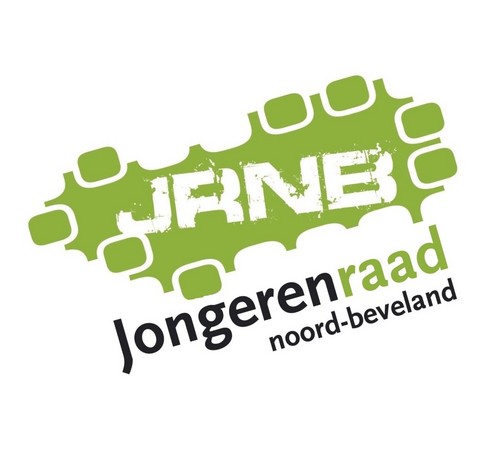 Aanwezige jongerenraadsleden:Lara van der Maas (waarnemend voorzitter) 		Joost de Kater (secretaris)Ivo Struijk Ines StruyckenRomé KalisvaartRalph BoerNamens SMWO:Stefan BabicOverige aanwezigen:-Afwezige jongerenraadsleden:Rose Tavenier OpeningDe waarnemend voorzitter, Lara van der Maas, heet iedereen welkom, wenst iedereen een gelukkig nieuwjaar en opent de vergadering.  Mededelingen en aanvullende agendapuntenAllereerst wordt medegedeeld dat de vicevoorzitter, Lara van der Maas, deze vergadering de rol van waarnemend voorzitter zal vervullen. Daarnaast deelt Lara van der Maas mee dat op maandag 7 januari (a.s.) om 19:30 de nieuwjaarsreceptie van de gemeente Noord-Beveland zal plaatsvinden in het dorpshuis Casembroot te Kamperland. De jongerenraadsleden mogen deze nieuwjaarsreceptie bijwonen. Welke jongerenraadsleden de jongerenraad zullen vertegenwoordigen, gedurende deze activiteit, zal via WhatsApp worden vastgesteld. Tot slot deelt de waarnemend voorzitter mee dat de activiteiten op de activiteitenplanning (zie 5. Activiteitenplanning 2019 [Vergadering jongerenraad 03-01-2019]) zijn goedgekeurd door de beleidsmedewerker.  Notulen vorige vergaderingDe notulen van de vorige vergadering is door iedereen gelezen en goedgekeurd. In de vorige notulen was de activiteitenplanning (in de vorm van een tabel) opgenomen (zie 8. Presentatie & bespreking toekomstplan jongerenraad Noord-Beveland [Vergadering jongerenraad 03-12-2018]).Ivo Struijk deelt echter mee dat hij, tijdens het doorlezen van de notulen, de tabel (behorende bij de activiteitenplanning) in een bijlage heeft opgenomen. De toelichting, behorende bij deze tabel, heeft hij echter niet opgenomen in de bijlage, terwijl deze wel was opgenomen in de notulen. Dit had tot gevolg dat de toelichting bij de tabel in de bijlage ontbrak. Ivo Struijk biedt hiervoor zijn excuses aan. Ingekomen stukken Er zijn geen ingekomen stukken om te bespreken. Activiteitenplanning 2019In de vorige notulen en het toekomstplan van de jongerenraad, voor het kalenderjaar 2019, was een activiteitenplanning opgenomen. De verschillende activiteiten in deze planning zijn, zoals eerder werd medegedeeld, goedgekeurd.De waarnemend voorzitter deelt echter mee dat de verdeling van de activiteiten nog niet definitief is. Zij zou deze vergadering graag een definitieve activiteitenplanning opstellen.Na overleg heeft men de volgende (definitieve) activiteitenplanning voor het kalenderjaar 2019 opgesteld: In januari zal men vooralsnog geen activiteiten organiseren. De jongerenraad heeft namelijk te weinig tijd om in deze maand activiteiten te organiseren. De kinderdisco, die men in deze maand had gepland, zal verplaatst worden naar februari. In de maanden juli en december zullen er, in verband met de zomervakantie en de feestdagen, geen activiteiten worden georganiseerd. In de maand juni wilde de jongerenraad een buiten-/sportactiviteit organiseren bij Kanoa. Na overleg is men echter tot de conclusie gekomen dat er (zeer waarschijnlijk) onvoldoende draagvlak is voor zo’n activiteit. Deze activiteit is daarom komen te vervallen. I In 2019 wil de jongerenraad een Citytrip organiseren naar een stad in Nederland of België. De leden geven de voorkeur aan een stad in België. De jongeren zullen een stedentrip naar een stad in België namelijk associëren met een stedentrip naar het buitenland. Men denkt dat er voor een stedentrip naar het buitenland meer animo zal zijn. Voor zo’n Citytrip moet echter voldoende budget, animo en begeleiding zijn. Joyce Kramer heeft echter aangegeven dat zij en enkele andere beleidsmedewerkers eventueel (wanneer er een tekort aan begeleiding is) als begeleiders met de stedentrip mee zouden willen gaan.Daarnaast moet de jongerenraad vooraf een goede bestemming uitkiezen en er moet een goed plan/programma worden opgesteld. In verband met het feit dat het organiseren van een stedentrip veel tijd kost, zou het zo kunnen zijn dat de jongerenraad er niet in slaagt om de stedentrip de organiseren. De citytrip gaat echter vooralsnog door. II Dit jaar vindt de nationale buitenspeeldag op woensdag 12 juni plaats. De jongerenraad en SMWO zullen deze activiteit organiseren in Het Wissebad te Wissenkerke. Socialmedia-accountsHet bestuurslid Public Relations (PR) en ledenwerving, Ines Struycken, deelt mee dat er enkele acties moeten worden ondernomen om de socialmedia-accounts van de jongerenraad aantrekkelijker te maken voor de jongeren (en hun ouders). Allereerst moet er (de volgende vergadering) een groepsfoto van de jongerenraad worden gemaakt. Op deze foto staan alle jongerenraadsleden in hun jongerenraadtenue. Deze foto kan men op de socialmedia-accounts van de jongerenraad plaatsen. Bovendien kan deze foto worden voorzien van een kort stukje tekst, waarin wordt vertelt wat de jongerenraad is; wat de jongerenraad organiseert en wie de verschillende jongerenraadsleden zijn. Daarnaast zullen er door jongerenraadsleden, gedurende de activiteiten, foto’s moeten worden gemaakt. Deze kan men gebruiken voor de socialmedia-accounts. Op de huidige accounts plaatst men namelijk alleen foto’s van de posters, waarop de activiteiten worden aangekondigd. De jongerenraadsleden zijn echter van mening dat het leuker is, wanneer men foto’s ziet van de kinderen die daadwerkelijk deelnemen aan de activiteiten die door de jongerenraad zijn georganiseerd. Tevens zullen alle foto’s/posters, die nu op de socialmedia-accounts zijn geplaatst, door Ines Struycken worden verwijderd, zodat de jongerenraad met een ‘schone lei’ kan beginnen met het verbeteren van deze accounts. Eveneens zal Ivo Struijk de mailmeldingen van de socialmedia-accounts uitschakelen. In de huidige situatie wordt er namelijk een mail verzonden aan info@jrnb.nl, wanneer er veranderingen worden aangebracht in de socialmedia-accounts. Dit zorgt voor onnodig veel e-mails in de mailbox van info@jrnb.nl. Men geeft dan ook de voorkeur aan een situatie, waarin deze automatische mailmeldingen zijn uitgeschakeld. Tot slot zal men ieder jaar een ‘winactie’ organiseren. Deze actie is bedoeld voor de kinderen in groep 8 op de basisscholen van Noord-Beveland. Tijdens deze actie maken deze kinderen kans op een vrijkaartje voor de Movietour. Zij kunnen meedoen aan deze actie door de jongerenraad te volgen op de verschillende sociale media platformen van de jongerenraad. Door deze actie ieder jaar opnieuw te organiseren, kan men ervoor zorgen dat een grote groep nieuwe jongeren/kinderen de jongerenraad gaat volgen op sociale media, waardoor deze jongeren op de hoogte blijven van de activiteiten die de jongerenraad organiseert. Op deze manier hoopt de jongerenraad het aantal jongeren dat deelneemt aan deze activiteiten te vergroten. Kinderdisco De kinderdisco zal dit jaar plaatsvinden op vrijdag 15 februari vanaf 19:00 tot 21:30. Vanwege het feit dat het op 14 februari Valentijnsdag is, zal het thema van de kinderdisco dit jaar Valentijn zijn. De kinderdisco zal dit jaar wederom worden georganiseerd in het dorpshuis De Brug te Colijnsplaat. Stefan Babic zal hiervoor contact opnemen met mevr. de Vos. De kinderdisco is bestemd voor de kinderen uit groep 6, 7 en 8. De entreeprijs zal per persoon twee euro bedragen. Deze entreeprijs is inclusief één cocktail, twee bekertjes frisdrank en één zakje snoep. Enkele jongerenraadsleden zullen de basisscholen bezoeken om daar de kinderdisco te promoten en er zullen op de basisscholen posters worden opgehangen. Dit in de hoop dat er veel kinderen zullen deelnemen aan deze activiteit. Stefan zal deze posters samenstellen. Hij zal eveneens een DJ, de verlichting, de geluidsinstallatie en een (alcoholvrije) cocktailbar regelen. Om 17:00 zullen de jongerenraadsleden beginnen met het opbouwen van de kinderdisco. Om 18:00 zal er gegeten worden en om 19:00 zal de daadwerkelijke kinderdisco beginnen. Tot slot zal er vanaf 21:30 tot 22:00 worden opgeruimd.Ivo Struijk zal met de SPAR Kortgene contact opnemen betreffende de sponsering van de frisdrank. Joost de Kater zal contact opnemen met de AH Ruiterplaatweg voor de sponsering van 5 zakken Haribo Kindermix. We verwachten, aan de hand van voorgaande jaren, dat er ongeveer 50 kinderen zullen komen. Tijdens de kinderdisco zullen er verschillende activiteiten worden georganiseerd. Vorige jaar konden de kinderen onder andere deelnemen aan een fotoshoot, limbodansen, een stoelendans en smoothies maken. Dit jaar zal er eveneens een fotoshoot worden georganiseerd. Ines Struycken zal hiervoor het benodigde materiaal leveren. Tevens zal zij, samen met Romé Kalisvaart, nadenken over andere activiteiten, die men tijdens de kinderdisco kan organiseren. Deze activiteiten moeten, indien mogelijk, betrekking hebben op Valentijn. Tijdens de kinderdisco zal er een prijs worden uitgereikt aan diegene met de mooiste outfit. Lara van der Maas zal nadenken over de inhoud van deze prijs. Daarnaast zal men bij verscheidene activiteiten vrijkaartjes voor de Movietour kunnen winnen. Tot slot zullen Ivo Struijk en Lara van der Maas contact opnemen met Indigo. Indigo kan tijdens de kinderdisco voorlichting geven over alcohol, drugs en het gebruik van sociale media. Met name dat laatste onderwerp vindt de jongerenraad belangrijk. De jongerenraad is namelijk van mening dat er te weinig aandacht wordt besteed aan de (gevaren van) socialemediagebruik. MovietourDe eerstvolgende Movietour zal (vooralsnog) plaatsvinden op vrijdag 29 maart  (a.s.). Indien er teveel jongerenraadsleden niet in de gelegenheid zijn om te helpen met het organiseren van deze activiteit, dan kan de datum voor de Movietour worden verandert.Joost de Kater zal via de mail contact opnemen met dhr. Evers van Van Fraassen Travelling. Hij zal proberen om een bus te reserveren met plek voor 88 personen. Dit om ervoor te zorgen dat er in de bus voldoende plek is voor alle jongeren die deelnemen aan deze activiteit. Bij de Movietour van 21 september 2018 was dit namelijk niet het geval, waardoor er onvoldoende zitplaatsen waren voor de jongeren. Dit zorgde voor het ontstaan van gevaarlijke situaties. Voor deze Movietour zal in één van de volgende vergaderingen een taakverdeling worden opgesteld, om ervoor te zorgen dat de taken eerlijk verdeeld zijn onder de verschillende jongerenraadsleden. RondvraagGedurende de rondvraag worden er geen vragen gesteld.  SluitingDe waarnemend voorzitter, Lara van der Maas, sluit de vergadering. De volgende vergadering zal plaatsvinden op maandag 11 februari om 19:30 in het gemeentehuis te Wissenkerke. Bijlage 1 (actielijst) Lara van der Maas zal, in samenwerking met Ivo Struijk, Indigo uitnodigen, om tijdens de kinderdisco voorlichting te geven. Daarnaast zal zij nadenken over de inhoud van de prijs, die een kind met de mooiste outfit op de kinderdisco kan winnen.  Joost de Kater zal voor de kinderdisco contact opnemen met de AH Ruiterplaatweg voor de sponsering van 5 zakken Haribo Kindermix. Daarnaast zal hij via de mail contact opnemen met Van Fraassen Travelling (p.evers@vanfraassenbusreizen.nl). Hij zal proberen om een bus te reserveren met plek voor 88 personen.  Ivo Struijk zal, in samenwerking met Lara van der Maas, Indigo uitnodigen om tijdens de kinderdisco voorlichting te geven. Tevens zal hij de mailmeldingen van de socialmedia-accounts uitschakelen. Tot slot zal hij met de SPAR Kortgene contact opnemen betreffende de sponsering van de frisdrank voor de kinderdisco. Ines Struycken zal alle foto’s/posters, die nu op de socialmedia-accounts zijn geplaatst verwijderen. Daarnaast zal zij, in samenwerking met Romé Kalisvaart, nadenken over de activiteiten, die men tijdens de kinderdisco kan organiseren. Deze activiteiten moeten, indien mogelijk, betrekking hebben op Valentijn.Romé Kalisvaart zal, in samenwerking met Ines Struycken, nadenken over de activiteiten, die men tijdens de kinderdisco kan organiseren. Deze activiteiten moeten, indien mogelijk, betrekking hebben op Valentijn.Stefan Babic zal contact opnemen met mevr. de Vos om het dorpshuis in Colijnsplaat te reserveren voor de kinderdisco. Tevens zal hij de posters voor deze activiteit samenstellen. Tot slot zal hij voor de kinderdisco een DJ, de verlichting, de geluidsinstallatie en een (alcoholvrije) cocktailbar regelen. Maand:Activiteit:Doelgroep:Januari--FebruariKinderdisco in Colijnsplaat Groep 6, 7 en 8MaartMovietourVanaf groep 8AprilLasergamen bij ’t KlokuusVanaf 16 jaarMeiMovietourVanaf groep 8JuniCitytrip INationale buitenspeeldag IIVanaf 16 jaarVoor alle leeftijdenJuliGeen activiteiten-AugustusPoolparty in Het Wissebad Vanaf groep 7SeptemberMovietourVanaf groep 8Oktober (herfstvakantie)Bezoek  aan het attractiepark EftelingHalloweenactiviteit basisschoolVanaf 14 jaarGroep 4 tot-en-met groep 7 NovemberMovietourVanaf groep 8DecemberGeen activiteiten-